§3611.  Adoption by member districtsUpon receipt of written notice from the state board in its state of the approval of the articles of agreement by both state boards, the school board of each member district shall cause the articles of agreement to be filed with the member district clerk.  Within 10 days after receipt of such notice, the school board shall issue its warrant for a special meeting of the member district, the warrant to be in the form, and the meeting to be held at the time and place and in the manner prescribed by the state board.  No approval of the Superior Court shall be required for such special school district meeting in New Hampshire.  Voting shall be with the use of the checklist by a ballot substantially in the following form: "Shall the school district accept the provisions of the Maine and New Hampshire Interstate School Compact providing for the establishment of an interstate school district, together with the school districts of .............. and .............., etc., in accordance with the proposed articles of agreement filed with the school district (town, city or incorporated school district) clerk?"Yes  (  )      No  (  )  [PL 1981, c. 693, §§5, 8 (NEW).]If the articles of agreement included the nomination of individual school directors, those nominated from each member district shall be included in the ballot and voted upon, such election to become effective upon the formation of an interstate school district.  [PL 1981, c. 693, §§5, 8 (NEW).]If a majority of the voters present and voting in a member district vote in the affirmative, the clerk for such member district shall forthwith send to the state board in its state a certified copy of the warrant, certificate of posting, and minutes of the meeting of the district. If the state boards of both states find that a majority of the voters present and voting in each member district have voted in favor of the establishment of the interstate school district, they shall issue a joint certificate to that effect; and such certificate shall be conclusive evidence of the lawful organization and formation of the interstate school district as of its date of issuance.  [PL 1981, c. 693, §§5, 8 (NEW).]SECTION HISTORYPL 1981, c. 693, §§5, 8 (NEW). PL 1981, c. 693, §§5,8 (NEW). The State of Maine claims a copyright in its codified statutes. If you intend to republish this material, we require that you include the following disclaimer in your publication:All copyrights and other rights to statutory text are reserved by the State of Maine. The text included in this publication reflects changes made through the First Regular and First Special Session of the 131st Maine Legislature and is current through November 1, 2023
                    . The text is subject to change without notice. It is a version that has not been officially certified by the Secretary of State. Refer to the Maine Revised Statutes Annotated and supplements for certified text.
                The Office of the Revisor of Statutes also requests that you send us one copy of any statutory publication you may produce. Our goal is not to restrict publishing activity, but to keep track of who is publishing what, to identify any needless duplication and to preserve the State's copyright rights.PLEASE NOTE: The Revisor's Office cannot perform research for or provide legal advice or interpretation of Maine law to the public. If you need legal assistance, please contact a qualified attorney.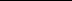 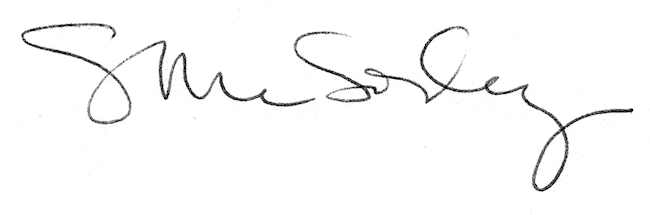 